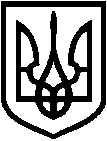 СВАТІВСЬКА РАЙОННА ДЕРЖАВНА АДМІНІСТРАЦІЯЛУГАНСЬКОЇ ОБЛАСТІРОЗПОРЯДЖЕННЯголови районної державної адміністрації19.08.2021                                          м. Сватове		            	   № 200Про участь делегації Сватівського району в обласних заходахВідповідно до телефонограми голови Луганської обласної державної адміністрації– керівника обласної військово-цивільної адміністрації Гайдая С. (вх. № 305 від 19.08.2021) щодо участі 24 серпня 2021 року в обласних заходах з нагоди відзначення 30-ї річниці незалежності України, керуючись частиною четвертою ст. 39, ст.41 Закону України «Про місцеві державні адміністрації», враховуючи розпорядженняголови райдержадміністрації від 12.08.2021 № 34-ОС,зобов’язую:1. Затвердити склад делегації Сватівського району для участів обласних заходах з нагоди відзначення 30-ї річниці незалежності України, які відбудуться 24 серпня 2021 року у м.Сєвєродонецьк (додається).2. Відділ документообігу і контролю апарату райдержадміністрації надати копію розпорядження виконуючому обов’язки керівника апарату райдержадміністрації Літвіновій-Фень О. для оформлення відряджень членів делегації.Заступник голови						       Борис РУДЕНКОЗАТВЕРДЖЕНОРозпорядження голови райдержадміністрації 19.08.2021  № 200СКЛАДделегації Сватівського району для участі для участі в обласних заходах з нагоди відзначення 30-ї річниці незалежності України, які відбудуться 24 серпня 2021 року у м.СєвєродонецькВ.о. керівника апарату 					Оксана ЛІТВІНОВА-ФЕНЬ РУДЕНКО Борисзаступник голови райдержадміністрації, керівник делегаціїЧлени делегації:Члени делегації:ПОГРЕБНЯК Ольга начальник відділудокументообігу і контролю апарату райдержадміністраціїУСОВВалерійначальник відділужитлово-комунальногогосподарства, містобудування, архітектури, енергетики та захистудовкіллярайдержадміністраціїХРОМИХОлексійводій автотранспортних засобів відділу фінансово-господарського забезпечення апарату райдержадміністрації 